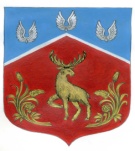 Администрация муниципального образования Громовское сельское поселение  муниципального образования Приозерский муниципальный район Ленинградской областиПОСТАНОВЛЕНИЕот   12 мая  2021 г.                                  № 127Об утверждении порядка ведения муниципальной Долговой книгиМО Громовское сельское поелениеМО Приозерский муниципальный район Ленинградской областиВ соответствии со ст. 120, 121 Бюджетного кодекса Российской Федерации, решением Совета депутатов от 27.12.2019 года. № 21 «Об утверждении Положения о бюджетном процессе в муниципальном образовании Громовское сельское поселение муниципального образования Приозерский муниципальный район Ленинградской области администрация муниципальноого образовании Громовское сельское поселение муниципального образования Приозерский муниципальный район Ленинградской областипостановляет:Утвердить Порядок ведения муниципальной Долговой книги муниципальноого образовании Громовское сельское поселение муниципального образования Приозерский муниципальный район Ленинградской области, в соответствии с приложением к настоящему постановлению.Признать утратившим силу постановление 09 февраля 2018 года № 45 «Об  утверждении Порядка ведения  муниципальной   Долговой  книги»3. Контроль за исполнением настоящего постановления возложить на начальника сектора экономики и финансов.Глава администрацииМО Громовское сельское поселение                                А.П. КутузовВострейкина Т.А 99-466Приложениек постановлению администрации                                                                           МО Громовское сельское поелениеМО Приозерский муниципальный район Ленинградской областиот 12 мая 2021 года  № 127 Порядокведения муниципальной Долговой книги  муниципального образовании Громовское сельское поселение муниципального образования Приозерский муниципальный район Ленинградской областиОбщие положенияНастоящий Порядок разработан в соответствии со статьями 120 и 121 Бюджетного кодекса Российской Федерации с целью определения процедуры ведения муниципальной Долговой книги МО Громовское сельское поселение (далее – Долговая книга), обеспечения контроля за полнотой учета, своевременностью обслуживания и исполнения долговых обязательств и устанавливает объем информации, порядок ее внесения в Долговую книгу, а также порядок регистрации долговых обязательств и порядок хранения Долговой книги.Порядок ведения Долговой книгиВедение Долговой книги осуществляется бухгалтерией администрации МО Громовское сельское поселение (далее – Администрация) в соответствии с настоящим Порядком.Бухгалтерия Администрации несет ответственность за сохранность, своевременность, полноту и правильность ведения Долговой книги.Долговые обязательства МО Громовское сельское поселение (далее – долговые обязательства), входящие в состав муниципального долга, могут существовать в виде обязательств по:1) ценным бумагам МО Громовское сельское поселение (муниципальным ценным бумагам);2) бюджетным кредитам, привлеченным в валюте Российской Федерации в местный бюджет из других бюджетов бюджетной системы Российской Федерации;3) бюджетным кредитам, привлеченным от Российской Федерации в иностранной валюте в рамках использования целевых иностранных кредитов;4) кредитам, привлеченным МО Громовское сельское поселение от кредитных организаций в валюте Российской Федерации;5) гарантиям МО Громовское сельское поселение (муниципальным гарантиям), выраженным в валюте Российской Федерации;6) муниципальным гарантиям, предоставленным Российской Федерации в иностранной валюте в рамках использования целевых иностранных кредитов;Долговые обязательства МО Громовское сельское поселение не могут существовать в иных видах, за исключением предусмотренных настоящим пунктом.2.4. В объем муниципального долга включаются:1) номинальная сумма долга по муниципальным ценным бумагам;2) объем основного долга по бюджетным кредитам, привлеченным в местный бюджет из других бюджетов бюджетной системы Российской Федерации;3) объем основного долга по кредитам, привлеченным МО Громовское сельское поселение от кредитных организаций;4) объем обязательств по муниципальным гарантиям;5) объем иных непогашенных долговых обязательств МО Громовское сельское поселение.2.5. В объем муниципального внутреннего долга включаются:1) номинальная сумма долга по муниципальным ценным бумагам, обязательства по которым выражены в валюте Российской Федерации;2) объем основного долга по бюджетным кредитам, привлеченным в местный бюджет из других бюджетов бюджетной системы Российской Федерации, обязательства по которым выражены в валюте Российской Федерации;3) объем основного долга по кредитам, привлеченным МО Громовское сельское поселение от кредитных организаций, обязательства по которым выражены в валюте Российской Федерации;4) объем обязательств по муниципальным гарантиям, выраженным в валюте Российской Федерации;5) объем иных непогашенных долговых обязательств МО Громовское сельское поселение в валюте Российской Федерации.2.6. В объем муниципального внешнего долга включаются:1) объем основного долга по бюджетным кредитам в иностранной валюте, привлеченным МО Громовское сельское поселение от Российской Федерации в рамках использования целевых иностранных кредитов;2) объем обязательств по муниципальным гарантиям в иностранной валюте, предоставленным МО Громовское сельское поселение Российской Федерации в рамках использования целевых иностранных кредитов.2.7. Долговые обязательства могут быть краткосрочными (менее одного года), среднесрочными (от одного года до пяти лет) и долгосрочными (от пяти до десяти лет включительно).2.8. Учет и регистрация долговых обязательств осуществляются в Долговой книге.Состав информации, вносимой в Долговую книгу. Порядок и сроки ее внесения и хранения Долговой книги.Долговая книга состоит из четырех основных разделов, соответствующих основным видам долговых обязательств: муниципальные ценные бумаги МО Громовское сельское поселение;договоры и соглашения о получении бюджетных кредитов, привлеченных в валюте Российской Федерации и иностранной валюте в местный бюджет из других бюджетов бюджетной системы Российской Федерации;договоры и соглашения о получении кредитов, привлеченных МО Громовское сельское поселение от кредитных организаций в валюте Российской Федерации;договоры о предоставлении муниципальных гарантий в валюте Российской Федерации и иностранной валюте.Регистрационные записи осуществляются в хронологическом порядке нарастающим итогом.Каждое долговое обязательство регистрируется отдельно и имеет регистрационный номер, состоящий из пятизначных разрядов.Первый, второй разряды указывают на тип муниципального долгового обязательства:“01” – для муниципальных ценных бумаг;“02” – для бюджетных кредитов, привлеченных в валюте Российской Федерации и иностранной валюте в местный бюджет из других бюджетов бюджетной системы Российской Федерации;“03” – для кредитов, привлеченных МО Громовское сельское поселение от кредитных организаций в валюте Российской Федерации;“04” – для муниципальных гарантий МО Громовское сельское поселение в валюте Российской Федерации и иностранной валюте.Третий, четвертый разряды указывают на порядковый номер выпуска данного типа. Пятый разряд указывает последнюю цифру года возникновения долгового обязательства.Регистрационные записи в Долговой книге производятся на основании первичных документов (оригиналов или заверенных копий) согласно перечню для каждого вида долговых обязательств, а именно:по муниципальным ценным бумагам, выпускаемым от имени МО Громовское сельское поселение, перечень документов определяется федеральным законодательством, регламентирующим порядок выпуска и регистрации ценных бумаг муниципальных образований;по бюджетным кредитам, привлеченным в валюте Российской Федерации и иностранной валюте в местный бюджет из других бюджетов бюджетной системы Российской Федерации:- кредитного договора, изменений и дополнений к нему, подписанных главой МО Громовское сельское поселение или лицом, исполняющим его обязанности;- договоров и документов, обеспечивающих или сопровождающих кредитный договор;по кредитам, привлеченным МО Громовское сельское поселение от кредитных организаций в валюте Российской Федерации:- кредитного договора, изменений и дополнений к нему, подписанных главой МО Громовское сельское поселение или лицом, исполняющим его обязанности;- договоров и документов, обеспечивающих или сопровождающих кредитный договор.по договорам о предоставлении муниципальных гарантий:- договора и изменений к нему;- документов, сопровождающих договор.3.5.  Информация о долговых обязательствах вносится бухгалтерией администрации МО Громовское сельское поселение в Долговую книгу в срок, не превышающий пяти рабочих дней с момента возникновения соответствующего обязательства.3.6. В случае внесения изменений и дополнений в документы, на основании которых осуществлена регистрация долгового обязательства, указанные изменения и дополнения должны быть представлены в бухгалтерию администрации в пятидневный срок со дня их внесения.3.7. Регистрационная запись содержит следующие обязательные реквизиты:1) порядковый номер;2) дату регистрации;3) регистрационный номер;4) вид долгового обязательства;5) полное наименование заемщика;6) полное наименование кредитора;7) наименование документа, дату и номер, которыми оформлено долговое обязательство;8) сумму долгового обязательства;9) дату возникновения долгового обязательства;10) дату погашения долгового обязательства;11) размер расходов по обслуживанию долговых обязательств;12) форму обеспечения исполнения обязательств;13) изменение сроков исполнения обязательств;14) дату и номер договора об уступке прав (требований).3.8. Муниципальная Долговая книга ведется по форме согласно приложению 3 к настоящему Порядку в виде электронных таблиц по видам долговых обязательств и содержит общую информацию о параметрах муниципальных долговых обязательств. Информация раз в месяц по состоянию на 1 число отчетного месяца, переносится на бумажный носитель, прошнуровывается, подписывается Главой МО Громовское сельское поселение и главным бухгалтером, скрепляется печатью администрации и хранится в сейфе.3.9. При возникновении долгового обязательства информация переносится на бумажный носитель на дату внесения в Долговую книгу с соблюдением установленной процедуры. В случае отсутствия долговых обязательств Долговая книга не распечатывается.В Долговой книге в том числе учитывается информация о просроченной задолженности по исполнению долговых обязательств.Прекращении долговых обязательств осуществляется в следующем порядке:после полного выполнения обязательств перед кредитором производится запись о списании муниципального долга в Долговой книге по данному долговому обязательству;в случае, если долговое обязательство не предъявлено к погашению (не совершены кредитором определенные условиями обязательства и муниципальными правовыми актами МО Громовское сельское поселение действия) в течение трех лет с даты, следующей за датой погашения, предусмотренной условиями долгового обязательства, или истек срок муниципальной гарантии, указанное обязательство считается полностью прекращенным и списывается с муниципального долга МО Громовское сельское поселение, если иное не предусмотрено законодательством Российской Федерации, правовыми актами Совета депутатов МО Громовское сельское поселение.Глава МО Громовское сельское поселение по истечении сроков, указанных в подпункте 2 настоящего пункта, издает распоряжение по основной деятельности о списании с муниципального долга муниципальных долговых обязательств, выраженных в валюте Российской Федерации.Списание с муниципального долга осуществляется посредством уменьшения объема муниципального долга по видам списываемых долговых обязательств на сумму их списания без отражения сумм списания в источниках финансирования дефицита местного бюджета.Действие подпункта 2 настоящего пункта не распространяется на обязательства по кредитным соглашениям, на долговые обязательства перед Российской Федерацией, субъектами Российской Федерации и другими муниципальными образованиями.Списание с муниципального долга реструктурированных, а также погашенных (выкупленных) долговых обязательств осуществляется с учетом положений статей 105 и 113 Бюджетного кодекса Российской Федерации.Предоставление информации и отчетности о состоянии и движении муниципального долгаИнформация, содержащаяся в Долговой книге, является конфиденциальной. Информация и отчетность о состоянии и изменении муниципального долга МО Громовское сельское поселение по запросу могут быть направлены в Комитет финансов администрации Приозерскиймуниципального района как органу.Информация и отчетность о состоянии и изменении муниципального долга МО Громовское сельское поселение (приложение 1) предоставляется также Совету депутатов МО Громовское сельское поселение, правоохранительным органам и иным органам в случаях, предусмотренных действующим законодательством, на основании их письменного запроса.Кредиторы МО Громовское сельское поселение имеют право получить документ, подтверждающий регистрацию муниципального долга, - выписку из Долговой книги (приложение 2). Выписка из Долговой книги предоставляется на основании письменного запроса в адрес главы администрации МО Громовское сельское поселение за подписью уполномоченного лица кредитора в течение десяти рабочих дней со дня получения запроса.Приложение 1к Порядку ведения Муниципальной Долговой книги МО Громовское сельское поселениеСводная информацияо долговых обязательствах МО Громовское сельское поселениепо состоянию на ___________ 20__ г.Приложение 2к Порядку ведения Муниципальной Долговой книги МО Громовское сельское поселениеВыписка из муниципальной Долговой книгиМО Громовское сельское поселение по состоянию на ___________ 20__ г.Начальник сектора экономики и финансовМО Громовское сельское поселение               ____________                 ______________                                                                             подпись                               Ф.И.О.	Приложение 3к Порядку ведения Муниципальной Долговой книги МО Громовское сельское поселениеМуниципальные ценные бумаги МО Громовское сельское поселениеБюджетные кредиты, привлеченные в валюте Российской Федерации и иностранной валюте в бюджет МО Громовское  сельское поселениеот других бюджетов бюджетной системы Российской ФедерацииКредиты, привлеченные МО Громовское сельское поселение от кредитных организаций в валюте Российской Федерации
4. Муниципальные гарантии МО Громовское сельское поселение в валюте Российской Федерации и иностранной валютеДолговые обязательстваОбъем долга по обязательству на 01.01.20__(тыс.руб.)Объем долга по обязательству на 01.01.20__(тыс.руб.)Муниципальные ценные бумаги МО Громовское сельское поселениеБюджетные кредиты, привлеченные в валюте Российской Федерации и иностранной валюте в бюджет МО Громовское сельское поселение от других бюджетов бюджетной системы Российской ФедерацииКредиты, привлеченные МО Громовское сельское поселение от кредитных организаций в валюте Российской ФедерацииМуниципальные гарантии МО Громовское сельское поселение в валюте Российской Федерации и иностранной валютеВсего муниципальный долг МО Громовское сельское поселение№ п/пДолговые обязательства Дата фактического возникновения обязательстваДата погашения обязательства по договору (соглашению)Валюта обязательства Объем долга(руб.)Муниципальные ценные бумаги МО Громовское сельское поселение…ИтогоБюджетные кредиты, привлеченные в валюте Российской Федерации и иностранной валюте в бюджет МО Громовское сельское поселение от других бюджетов бюджетной системы Российской Федерации…ИтогоКредиты, полученные МО Громовское сельское поселение от кредитных организаций в валюте Российской Федерации…ИтогоМуниципальные гарантии МО Громовское сельское поселение в валюте Российской Федерации и иностранной валюте…ИтогоВсего муниципальный долг МО Громовское сельское поселениеВсего муниципальный долг МО Громовское сельское поселениеВсего муниципальный долг МО Громовское сельское поселениеВсего муниципальный долг МО Громовское сельское поселениеВсего муниципальный долг МО Громовское сельское поселение№ п/пРегистрационный номер выпуска ценных бумагВид ценной бумаги, форма выпускаРегистрационный номер Условий эмиссии, дата регистрации Условий эмиссии (изменений в Условия эмиссии)Наименование правового акта, которым утверждено Решение о выпуске (дополнительном выпуске), наименование органа, принявшего акт, дата акта, номер актаВалюта обязательстваОбъявленный объем выпуска (дополнительного выпуска) ценных бумаг по номинальной стоимости (руб)Дата начала размещения ценных бумаг (дополнительного выпуска)Ограничения на владельцев ценных бумагНоминальная стоимость одной ценной бумаги (руб.)Дата погашения ценных бумагДаты частичного погашения облигаций с амортизацией долгаРазмещенный объем выпуска (дополнительного выпуска) ценных бумаг (по номинальной ценности) (руб.)Сумма номинальной стоимости облигаций с амортизацией долга, выплачиваемывая в даты, установленные решением о выпуске (дополнительном выпуске) (руб.)1234567891011121314Даты выплаты купонного доходаПроцентные ставки купонного доходаКупонный доход в расчете на одну облигацию (руб.)Выплаченная сумма купонного дохода (руб.)Дисконт на одну облигацию (руб.)Сумма дисконта при погашении (выкупе) ценных бумаг (руб.)Общая сумма расходов на обслуживание облигационного займа (руб.)Наименование генерального агента на оказание услуг по эмиссии и обращению ценных бумагНаименование регистратора или депозитарияНаименование организатора торговли на рынке ценных бумаг Сумма просроченной задолженности по выплате купонного дохода (руб.)Сумма просроченной задолженности по погашению номинальной стоимости ценных бумаг (руб.)Объем (размер) просроченной задолженности по исполнению обязательств по ценным бумагам (руб.)Номинальная сумма долга по муниципальным ценным бумагам (руб.)1516171819202122232425262728№ п/пНаименование документа, на основании которого возникло долговое обязательствоДата, номер документаДата, номер договора (ов), соглашения (ий), утративших силу в связи с заключением нового договора (соглашения)Дата, номер договора (соглашения) о пролонгацииВалюта обязательства Изменения в договор (соглашение)Изменения в договор (соглашение)Дата (период) получения бюджетного кредитаДата (период) погашения бюджетного кредитаОбъем (размер) просроченной задолженности по бюджетному кредиту (руб.)Объем основного долга по бюджетному кредиту (руб.)Примечание№ п/пНаименование документа, на основании которого возникло долговое обязательствоДата, номер документаДата, номер договора (ов), соглашения (ий), утративших силу в связи с заключением нового договора (соглашения)Дата, номер договора (соглашения) о пролонгацииВалюта обязательства Дата, номер дополнительного договора (соглашения)Дата, номер мирового договора (соглашения)Дата (период) получения бюджетного кредитаДата (период) погашения бюджетного кредитаОбъем (размер) просроченной задолженности по бюджетному кредиту (руб.)Объем основного долга по бюджетному кредиту (руб.)Примечание12345678910111213№ п/пНаименование документа, на основании которого возникло договорное обязательствоДата, номер документаДата, номер договора (ов), соглашения (ий), утративших силу в связи с заключением нового договора (соглашения)Дата, номер договора (соглашения) о пролонгацииВалюта обязательстваИзменения в договор (соглашение)Изменения в договор (соглашение)Наименование кредитораДата (период) получения кредитаПроцентная ставка по кредитуДата (период) погашения кредитаСумма просроченной задолженности по кредиту (руб.)Объем основного долга по кредиту (руб.)Примечание № п/пНаименование документа, на основании которого возникло договорное обязательствоДата, номер документаДата, номер договора (ов), соглашения (ий), утративших силу в связи с заключением нового договора (соглашения)Дата, номер договора (соглашения) о пролонгацииВалюта обязательстваДата, номер дополнительного договора (соглашения)Дата, номер мирового договора (соглашения)Наименование кредитораДата (период) получения кредитаПроцентная ставка по кредитуДата (период) погашения кредитаСумма просроченной задолженности по кредиту (руб.)Объем основного долга по кредиту (руб.)Примечание 123456789101112131415№ п/пНаименование документа, на основании которого возникло договорное обязательствоДата, номер договора о предоставлении гарантииДата, номер договора (ов), соглашения (ий), утративших силу в связи с реструктиризацией задолженности по обеспеченному гарантией долговому обязательству Дата, номер дополнительного договора (соглашения) к договору (соглашению) о предоставлении гарантии, заключенного в связи с пролонгацией обеспеченного гарантией долгового обязательства Дата, номер дополнительного договора (соглашения) к договору (соглашению) о предоставлении гарантии, заключенного в иных случаяхВалюта обязательстваНаименование организации гаранта Наименование организации принципиалаНаименование организации бенифициараДата или момент вступления гарантии в силуСрок действия гарантииСрок предъявления требований по гарантииСрок исполнения гарантииОбъем (размер) просроченной задолженности по бюджетному кредиту (руб.)Объем обязательств по гарантии (руб.)Примечание 1234567891011121314151617